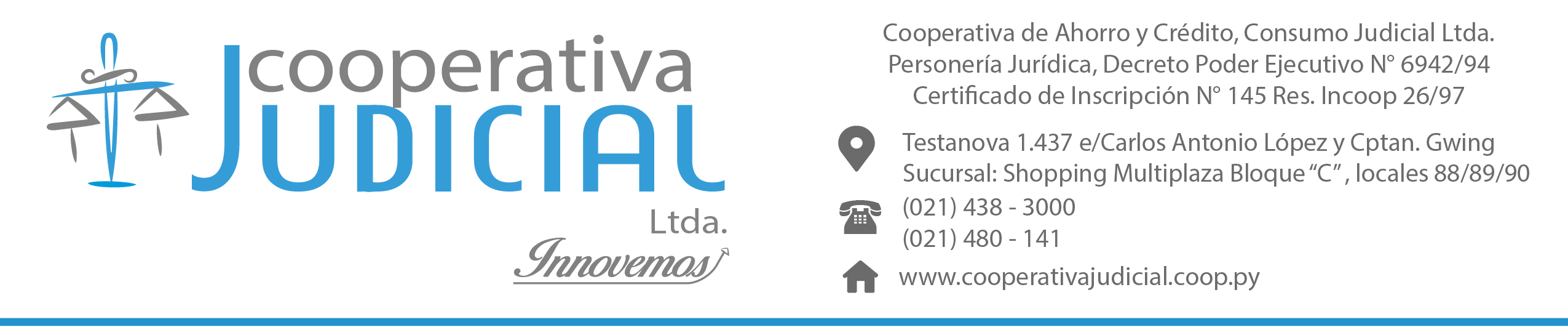 SEÑORESCOMITÉ DE SOLIDARIDADCOOPERATIVA JUDICIAL LTDAPRESENTE										FECHA:            /         /.…....................................FIRMA DEL SOCIONOMBRE Y APELLIDO:NOMBRE Y APELLIDO:NOMBRE Y APELLIDO:NOMBRE Y APELLIDO:N° DE CEDULA:N° DE CEDULA:N° DE CEDULA:N° DE CEDULA:N° DE SOCIO: N° DE SOCIO: N° DE SOCIO: N° DE SOCIO: N° DE TELEFONO:N° DE TELEFONO:N° DE TELEFONO:N° DE TELEFONO:Tiene el agrado de dirigirse a ustedes con el objeto de  presentar la documentación para el siguiente pedido de Subsidio o Premio por;Tiene el agrado de dirigirse a ustedes con el objeto de  presentar la documentación para el siguiente pedido de Subsidio o Premio por;Tiene el agrado de dirigirse a ustedes con el objeto de  presentar la documentación para el siguiente pedido de Subsidio o Premio por;Tiene el agrado de dirigirse a ustedes con el objeto de  presentar la documentación para el siguiente pedido de Subsidio o Premio por;SUBSIDIOMARCARDOCUMENTOS ADHERIDOSMARCARMATRIMONIOFOTOCOPIA DE CEDULANACIMIENTOCERTIFICADO MEDICOFALLECIMIENTOCERTIFICADOS VARIOSINTERVENCION QUIRURGICAFACTURAS,  LEGALES QUE JUSTIFIQUEN LA  EROGACION DEL SOCIO PARA EL SUBSIDIOTITULO UNIVERSITARIO - SOCIOFACTURAS,  LEGALES QUE JUSTIFIQUEN LA  EROGACION DEL SOCIO PARA EL SUBSIDIOTITULO SECUNDARIO HIJOFACTURAS,  LEGALES QUE JUSTIFIQUEN LA  EROGACION DEL SOCIO PARA EL SUBSIDIOANTEOJOSFACTURAS,  LEGALES QUE JUSTIFIQUEN LA  EROGACION DEL SOCIO PARA EL SUBSIDIOSin otro particular aprovecho la oportunidad de saludarlos muy atentamente.-Sin otro particular aprovecho la oportunidad de saludarlos muy atentamente.-Sin otro particular aprovecho la oportunidad de saludarlos muy atentamente.-Sin otro particular aprovecho la oportunidad de saludarlos muy atentamente.-RECIBIDO POR:                                                                       RECEPCIONADO EN FECHA:               /          /          /RECIBIDO POR:                                                                       RECEPCIONADO EN FECHA:               /          /          /SE AJUSTA AL REGLAMENTO DE SOLIDARIDAD  VIGENTE:SE AJUSTA AL REGLAMENTO DE SOLIDARIDAD  VIGENTE:FIRMA DEL ANALISTAFIRMA DEL GERENTEDICTAMEN DEL COMITÉ DE SOLIDARIDADDICTAMEN DEL COMITÉ DE SOLIDARIDADDICTAMEN DEL COMITÉ DE SOLIDARIDADDICTAMEN DEL COMITÉ DE SOLIDARIDADDICTAMEN DEL COMITÉ DE SOLIDARIDADDICTAMEN DEL COMITÉ DE SOLIDARIDADDICTAMEN DEL COMITÉ DE SOLIDARIDADFECHA:                                                                                                                                                 ACTA NºFECHA:                                                                                                                                                 ACTA NºFECHA:                                                                                                                                                 ACTA NºFECHA:                                                                                                                                                 ACTA NºFECHA:                                                                                                                                                 ACTA NºFECHA:                                                                                                                                                 ACTA NºFECHA:                                                                                                                                                 ACTA NºDICTAMEN:DICTAMEN:DICTAMEN:DICTAMEN:DICTAMEN:DICTAMEN:DICTAMEN:PRESIDENTEPRESIDENTESECRETARIOSECRETARIOSECRETARIOVOCALVOCALCONSEJO DE ADMINISTRACIONCONSEJO DE ADMINISTRACIONCONSEJO DE ADMINISTRACIONCONSEJO DE ADMINISTRACIONCONSEJO DE ADMINISTRACIONCONSEJO DE ADMINISTRACIONCONSEJO DE ADMINISTRACIONDICTAMEN:DICTAMEN:DICTAMEN:DICTAMEN:DICTAMEN:DICTAMEN:DICTAMEN:SECRETARIOTESOREROTESOREROVOCALVICE PRESIDENTEVICE PRESIDENTEPRESIDENTE